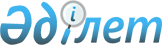 О переименовании улиц в селе АулиекольРешение акима села Аулиеколь Аулиекольского района Костанайской области от 15 июня 2015 года № 6. Зарегистрировано Департаментом юстиции Костанайской области 3 июля 2015 года № 5719

      В соответствии со статьей 14 Закона Республики Казахстан от 8 декабря 1993 года "Об административно-территориальном устройстве Республики Казахстан" с учетом мнения населения соответствующей территории села Аулиеколь, на основании заключения областной ономастической комиссии аким села Аулиеколь РЕШИЛ:



      1. Переименовать улицы в селе Аулиеколь Пролетарская в улицу имени Ерика Асанбаева, Ленина в улицу имени Шақшақ Жәнібек батыра, Октябрьская в улицу имени Саржетім Қарабалуан батыра, Автомобилистов в улицу Астана, Юбилейная в улицу Бәйтерек, Жемелей в улицу имени Байқұлақ батыра, Северная в улицу имени Мұқаш Тойқожаұлы.



      2. Настоящее решение вводится в действие по истечении десяти календарных дней после дня его первого официального опубликования.                                                 Д. Кусайнов
					© 2012. РГП на ПХВ «Институт законодательства и правовой информации Республики Казахстан» Министерства юстиции Республики Казахстан
				